Exercice 1 : Soit l’algorithme suivant :Début inconnuEcrire (″donner  un entier n ″), lire(n)[s0] POUR i de 1 à (n div 2) FAIREBn mod i=0SI B alors ss+i FINSI			      FINPOURSI s=n ALORS ecrire(″parfait″)  SINON     SI s<n ALORS ecrire(″abondant″)           SINON ecrire(″déficient″)FINSIFin inconnuQuestions :Ajouter les contrôles nécessaires pour que n soit un entier formé de deux chiffres distincts (différents).………………………………………………………………………………………………………………………………………………………………………………………………………………………………………………………………………………………………………………………………………………………………………………………………………………………………………………………………Exécuter cet algorithme pas à pas pour les valeurs de n suivants et donner l’affichage généré.Réécrire l’instruction 2) par une autre structure de contrôle itérative.……………………………………………………………………………………………………………………………………………………………………………………………………………………………………………………………………………………………………………………………………………………………………………………………………………………………………………………………………………………………………………………………………………………………………………………………………………………………………………………Exercice 2 : On dispose d’une chaine de caractères, on veut éliminer un nombre de caractères (nb) donné à partir d’une position donné p ;Ecrire un algorithme qui permet de saisir une chaine ch, deux entiers positifs p et nb et effectuer le traitement indiqué ci-dessus sur cette chaine.N.B : Il est strictement interdit d’utiliser la procédure prédéfinie efface (ch, p, nb)……………………………………………………………………………………………………………………………………………………………………………………………………………………………………………………………………………………………………………………………………………………………………………………………………………………………………………………………………..……………………………………………………………………………………………………………………………………………………………………………………………………………………………………………………………………………………………………………………………………………………………………………………………………………………………………………………………………………………………………………………………………………………………………………………………………………………………………………………………………………………………………………………………………………………………………………………………………………………………………………………………….…………………………………………………………………………………………………………………………………………………………………………………………………………………………………………………………………………………………………………………………………………………………………………………………………………………………………………………………………….…………………………………………………………………………………………………………………………………………………………………………………………………………………………………………………………………………………………………………………………………………………………………………………………………………………………………Problème: (12 points)On veut attribuer des numéros de téléphones à des clients selon leurs choix d’un opérateur parmi la liste suivante :NB : le tableau Top est déjà rempli.On vous demande d’écrire une analyse d’un programme qui permet de :1-  Remplir un tableau Tnom par des noms et prénoms des n clients (5<n<50) ; les noms et les prénoms doivent être séparés par un seul espace (2.5 pt)2-  Convertir  tous les nom et prénoms en majuscules (1.5 pt)3- Remlpir un tableau Tnum par des numéros de téléphones qui sont des chaines de longueur 8 générés comme suit: (4pt)Saisir le choix de l'opérateur qui doit être son indice dans le tableau TopEn cas ou le choix vaut 1 alors le premier chiffre du numéro sera 2En cas ou le choix vaut 2 alors le premier chiffre du numéro sera 9en cas ou le choix vaut 3 alors le premier chiffre du numéro sera 5en cas ou le choix vaut 4 alors le premier chiffre du numéro sera 4Le deuxième chiffre du numéro sera la position de l'espace dans le nom du client correspondantLes restes des chiffres seront générés des codes ASCII des caractères suivant: premier, milieu et le dernier de chaque nom et prénom.Afficher chaque client suivi par son numéro attribué (2pt)Exemple :N=6L’affichage généré :SFAR SALAH  25837232BRAHIM ALI  57667377……..N=12N=45Top:OOREDOOTUNISIE TELECOMORANGEELLISSATop:1234TnomSfar salahBrahim aliDraif mouniraSfar ahmedZbidi houdaBendalli aymenAprès conversion on aura:Après conversion on aura:Après conversion on aura:Après conversion on aura:Après conversion on aura:Après conversion on aura:Après conversion on aura:TnomSFAR SALAHBRAHIM ALIDRAIF MOUNIRASFAR AHMEDZBIDI HOUDABENDALLI AYMENEn cas où le client SFAR SALAH a choisi l’opérateur numéro 1 :Son premier chiffre sera 2Son deuxième chiffre sera 5 car l’espace se trouve dans la position 5 de son nomLes restes des chiffres seront : le code ASCII du S qui vaut 83, le code ASCII du H qui vaut 72 et le code ASCII du l’espace (caractère du milieu) qui vaut 32En cas où le client BRAHIM ALI a choisi l’opérateur numéro 3 :Son premier chiffre sera 5Son deuxième chiffre sera7 car l’espace se trouve dans la position 7 de son nomLes restes des chiffres seront : le code ASCII du B qui vaut 66, le code ASCII du I qui vaut 73 et le code ASCII du M (caractère du milieu) qui vaut 77On aura dans le tableau Tnum :En cas où le client SFAR SALAH a choisi l’opérateur numéro 1 :Son premier chiffre sera 2Son deuxième chiffre sera 5 car l’espace se trouve dans la position 5 de son nomLes restes des chiffres seront : le code ASCII du S qui vaut 83, le code ASCII du H qui vaut 72 et le code ASCII du l’espace (caractère du milieu) qui vaut 32En cas où le client BRAHIM ALI a choisi l’opérateur numéro 3 :Son premier chiffre sera 5Son deuxième chiffre sera7 car l’espace se trouve dans la position 7 de son nomLes restes des chiffres seront : le code ASCII du B qui vaut 66, le code ASCII du I qui vaut 73 et le code ASCII du M (caractère du milieu) qui vaut 77On aura dans le tableau Tnum :En cas où le client SFAR SALAH a choisi l’opérateur numéro 1 :Son premier chiffre sera 2Son deuxième chiffre sera 5 car l’espace se trouve dans la position 5 de son nomLes restes des chiffres seront : le code ASCII du S qui vaut 83, le code ASCII du H qui vaut 72 et le code ASCII du l’espace (caractère du milieu) qui vaut 32En cas où le client BRAHIM ALI a choisi l’opérateur numéro 3 :Son premier chiffre sera 5Son deuxième chiffre sera7 car l’espace se trouve dans la position 7 de son nomLes restes des chiffres seront : le code ASCII du B qui vaut 66, le code ASCII du I qui vaut 73 et le code ASCII du M (caractère du milieu) qui vaut 77On aura dans le tableau Tnum :En cas où le client SFAR SALAH a choisi l’opérateur numéro 1 :Son premier chiffre sera 2Son deuxième chiffre sera 5 car l’espace se trouve dans la position 5 de son nomLes restes des chiffres seront : le code ASCII du S qui vaut 83, le code ASCII du H qui vaut 72 et le code ASCII du l’espace (caractère du milieu) qui vaut 32En cas où le client BRAHIM ALI a choisi l’opérateur numéro 3 :Son premier chiffre sera 5Son deuxième chiffre sera7 car l’espace se trouve dans la position 7 de son nomLes restes des chiffres seront : le code ASCII du B qui vaut 66, le code ASCII du I qui vaut 73 et le code ASCII du M (caractère du milieu) qui vaut 77On aura dans le tableau Tnum :En cas où le client SFAR SALAH a choisi l’opérateur numéro 1 :Son premier chiffre sera 2Son deuxième chiffre sera 5 car l’espace se trouve dans la position 5 de son nomLes restes des chiffres seront : le code ASCII du S qui vaut 83, le code ASCII du H qui vaut 72 et le code ASCII du l’espace (caractère du milieu) qui vaut 32En cas où le client BRAHIM ALI a choisi l’opérateur numéro 3 :Son premier chiffre sera 5Son deuxième chiffre sera7 car l’espace se trouve dans la position 7 de son nomLes restes des chiffres seront : le code ASCII du B qui vaut 66, le code ASCII du I qui vaut 73 et le code ASCII du M (caractère du milieu) qui vaut 77On aura dans le tableau Tnum :En cas où le client SFAR SALAH a choisi l’opérateur numéro 1 :Son premier chiffre sera 2Son deuxième chiffre sera 5 car l’espace se trouve dans la position 5 de son nomLes restes des chiffres seront : le code ASCII du S qui vaut 83, le code ASCII du H qui vaut 72 et le code ASCII du l’espace (caractère du milieu) qui vaut 32En cas où le client BRAHIM ALI a choisi l’opérateur numéro 3 :Son premier chiffre sera 5Son deuxième chiffre sera7 car l’espace se trouve dans la position 7 de son nomLes restes des chiffres seront : le code ASCII du B qui vaut 66, le code ASCII du I qui vaut 73 et le code ASCII du M (caractère du milieu) qui vaut 77On aura dans le tableau Tnum :En cas où le client SFAR SALAH a choisi l’opérateur numéro 1 :Son premier chiffre sera 2Son deuxième chiffre sera 5 car l’espace se trouve dans la position 5 de son nomLes restes des chiffres seront : le code ASCII du S qui vaut 83, le code ASCII du H qui vaut 72 et le code ASCII du l’espace (caractère du milieu) qui vaut 32En cas où le client BRAHIM ALI a choisi l’opérateur numéro 3 :Son premier chiffre sera 5Son deuxième chiffre sera7 car l’espace se trouve dans la position 7 de son nomLes restes des chiffres seront : le code ASCII du B qui vaut 66, le code ASCII du I qui vaut 73 et le code ASCII du M (caractère du milieu) qui vaut 77On aura dans le tableau Tnum :Tnum2583723257667377………..…..………………………………………………………………………………………………………………………………………………………………………………………………………………………………………………………………………………………………………………………………………………………………………………………………………………………………………………………………………………………………………………………………………………………………………………………………………………………………………………………………………………………………………………………………………………………………………………………………………………………………………………………………………………………………………………………………………………………………………………………………………………………………………………………………………………………………………………………………………………………………………………………………………………………………………………………………………………………………………………………………………………………………………………………………………………………………………………………………………………………………………………………………………………………………………………………………………………………………………………………………………………………………………………………………………………………………………………………………………………………………………………………………………………………………………………………………………………………………………………………………………………………………………………………………………………………………………………………………………………………………………………………………………………………………………………………………………………………………………………………………………………………………………………………………………………………………………………………………………………………………………………………………………………………………………………………………………………………………………………………………………………………………………………………………………………………………………………………………………………………………………………………………………………………………………………………………………………………………………………………………………………………………………………………………………………………………………………………………………………………………………………………………………………………………………………………………………………………………………………………………………………………………………………………………………………………………………………………………………………………………………………………………………………………………………………………………………………………………………………………………………………………………………………………………………………………………………………………………………………………………………………………………………………………………………………………………………………………………………………………………………………………………………………………………………………………………………………………………………………………………………………………………………………………………………………………………………………………………………………………………………………………………………………………………………………………………………………………………………………………………………………………………………………………………………………………………………………………………………………………………………………………………………………………………………………………………………………………………………………………………………………………………………………………………………………………………………………………………………………………………………………………………………………………………………………………………………………………………………………………………………………………………………………………………………………………………………………………………………………………………………………………………………………………………………………………………………………………………………………………………………………………………………………………………………………………………………………………………………………………………………………………………………………………………………………………………………………………………………………………………………………………………………………………………………………………………………………………………………………………………………………………………………………………………………………………………………………………………………………………………………………………………………………………………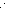 